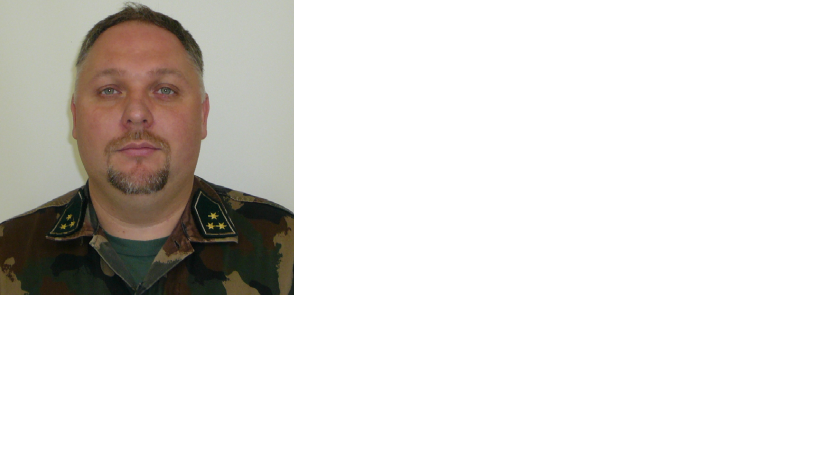 Tibor FARKASAddress: H-1101 Budapest, Hungária 9-11.
Email: farkas.tibor@uni-nke.hu
Phone: +36 1 432 9000 / 29-289
Place and Date of Birth: Eger, 1981.
Nationality: HungarianPROFESSIONAL EXPERIENCEPROFESSIONAL EXPERIENCE2004–2005HDF 43. Command Support Battalion, Signal Company, 2nd Signal Platoon (Platoon Commander)2005–2006HDF Signal and IT Command, Network Monitoring Center (IT officer)2006–20072007-20112012-HDF Support Brigade, Network Monitoring Center (senior IT officer)Zrínyi Miklós National Defence University, Signal Department, (lecturer, assistant professor)National University of Public Service, Faculty of Military Sciences and Officer Training, Signal Department (assistant professor, associate professor)EDUCATIONEDUCATION1995–1999Lenkey János Military Secondary School1999–2004Zrínyi Miklós National Defence University, Military Technology Manager on military communication2004–2007Zrínyi Miklós National Defence University, Doctoral School of Military SciencesSTUDIES AND DEGREESSTUDIES AND DEGREES2010PhD; Military Sciences2015Habilitation; Military Engineering SciencesOTHER ACADEMIC AND PROFESSIONAL ACTIVITIESOTHER ACADEMIC AND PROFESSIONAL ACTIVITIES2010–Hírvillám Scientific Journal, member of the editorial board2013–Hadmérnök Scientific Journal, Editor-in-Chief2017–Science and Technology of the Air Force of Ukraine (Ivan Kozhedub National Air Force University) Scientific Journal, member of the editorial board2018–Defence C3 Systems Management MSc, Communication specialization, major coordinator2018–Military Maintenance BSc, major coordinator2013TGYDGL09 „Deployable rapid diagnostic laboratory ”-researcher2015–20192017–20182018–2019János Bolyai Research Scholarship of the Hungarian Academy of SciencesNew National Excellence Program of the Ministry of Human Capacities –researcherNew National Excellence Program of the Ministry of Human Capacities (Bolyai+) -researcher2018Excellent Faculty Instructor2017Recognition by the Minister of Defense2015Dean's recognition2014Officer Service Grade nr.3.2011Zrínyi shield, rector's certificate of appreciation2009Bronze degree of Military service2005Zrínyi coin és award 2004Zrínyi plaque2004Zrínyi ringLANGUAGE SKILLSLANGUAGE SKILLSEnglishC1, militaryFrenchB1, military